Lorne Street Parent Council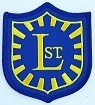 Minutes5/12/16Attendees: Linda Stewart (Chair), Councillor Kane, David Jones, Alex Nicolson (HT), Trish Walker (DHT), Alison Marshall, Karen McCulloch, Osama SidahmedApologies: Michelle Drum, Debbie Broadley,Treasurer ReportCurrent balance - £927.06Expenses: £150		Enterprise£40		ipad cases£48		Xmas raffle prizesIncome:£45.20	Rag bag (still to be banked)Pupil council will sell raffle tickets for the Xmas raffle and the draw will be made on Movie Day.Head Teacher’s UpdateThe bag pack planned for Sunday 11th December will be cancelled due to lack of volunteers. Only 2 or 3 parents had returned the slip so there would not be enough helpers to make it worthwhile. Alex will contact Asda to see if the slot can be rearranged for Feb/March time.Communication – a letter has been sent to parents to assess impact of the school’s use of twitter,  the website, newsletters etc. and to seek parent input on ways to improve. Positive feedback has been received so far.Future Inspection – Waiting to hear regarding date. A new inspection model was introduced in August 2016 which has a big focus on family learning and parents as partners. Ideas to promote family learning are welcome as we currently struggle to involve parents in certain events. For example our topic showcases have about 5 parents attending per class. Language of the Month – Urdu was the language of the month in November with Gaelic planned for January. There is no language of the month for December as it is a busy month with Xmas events.Playground – Robert Baillie (4Rs) came out and inspected the potholes. 1 pupil had to attend A&E after a fall. Robert met with Councillor Kane to discuss and contractors will be out to repair the worst areas and provide a cost for resurfacing.Xmas Fair – a total of £1177 was raised but costs still have to be deducted.Lottery – Karen will bring details about the application form to the next meeting. Scottish Water – still to hear about possible donation. However local shops have been very supportive of the school with donations from Tesco, Xmas Café and Jamie’s. Window Display – P6 and P7 designing Xmas window displays for shops on Paisley Road West.FundraisingThe Coop have a community champion in some stores who can arrange for schools to get a percentage of profits from coop branded goods. Schools can also apply to get the carrier bag charge money. Parent Council will investigate for Lorne Street.Movie AfternoonSFl workers off timetable to help and Parent Council members will be there too. Survey monkey has been done with primary 4 and primary 6 classes and will be complete with the rest of the school. Linda will email parents to ask for additional helpers.Councillor Kane UpdatePool – still work in progress but school will be kept updated.Community Budgeting – Pupil council will bid for this. Cap of £2000 per application with estimated £13000 in total available. The event will be held in Clyde Community Hall and parents are encouraged to attend and vote. A bid for school strips/track suits was suggested for the application.Action ItemsRearrange Asda bag pack for Feb/March 				AlexContact Coop to ask about donations					Parent CouncilIdeas for encouraging family learning					AllPrepare bid/pitch for Community budgeting				Alex/ Pupil CounNext Meeting6/2/17